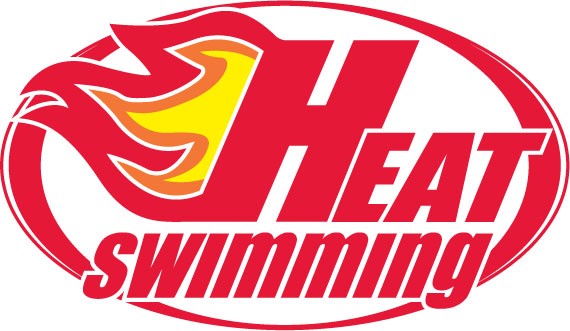 PRESENTSTHE FALL CLASSICNOVEMBER 6-7, 2021Hosted By:				HEAT SwimmingSanction:				Held under the sanction of USA Swimming by Ozark Swimming Location:				Pattonville High School                                                                        2497 Creve Coeur Mill Rd.                                                                        St. Louis, MO 63043Facility:					The pool is 10 lanes, 25 yards, equipped with Kiefer-McNeill                                                                         Starting blocks, Kiefer-McNeill wave eater non-turbulent lane                                                                         markers and Daktronics Timing System. This is a NON-SMOKINGFACILITY. The minimum depth of the competition pool at the start is 6’ and at the turn end is 6’.  The competition course has not been certified in accordance with 104.2.2C(4)”. Warm-up Schedule:			Saturday & Sunday Morning Sessions                                                                        First Warm-Up:		 7:15-7:35 a.m. (8 & Unders)                                                                        Second Warm-Up:	 7:35-8:05 a.m.  (13 & Over)                                                                        Meet Starts:		 8:15 a.m.                                                                        Saturday & Sunday Afternoon Sessions**                                                                        First Warm-Up:		12:30-12:55 p.m.                                                                         Second Warm-Up:	12:55-1:20 p.m.                                                                        Meet Starts:		1:30 p.m.                                                                        ** Afternoon session warm-ups will begin immediately following morning                                                                              Session but no earlier than 12:30 p.m.Eligibility:   All swimmers must be athlete members of USA Swimming. “Applied for” will not be accepted. Swimmers entered in the meet who do not hold current membership will be dropped from the meet, and entry fees will NOT be refunded. If a swimmer swims and is not registered a $100 fine per athlete will be imposed. The age of the swimmer is their age on the first day of the meet. All coaches must be coach members of USA Swimming. Entries with “No Time” will be accepted.Check In: The host team reserves the right to pre-seed Saturday and Sunday events if the time line permits. If pre-seeding in not used, positive check-in will close 30 minutes before each session begins. Swimmers not checked in will be scratched from the session. The host team reserves the right to use positive check in for the 500 Free and the 400 IM.Warm-Ups: Warm-up sessions/lanes will be assigned. Warm-up procedures will be defined by Ozark LSC safety regulations. The meet referee’s name will be announced prior to each session’s warm-ups. A swimmer attending the meet without a USA certified coach must report to the meet referee or meet director prior to warming up for each session in which he is swimming. The swimmer will then be assigned to a coach on deck for each session of the meet that he has entered. The host team reserves the right to extend warm-up periods for safety considerations. During warm-ups, lane assignments will be given to teams based on the entry size of the session and each team.Conduct: Loud radios, roughhousing and ball playing is prohibited. “Operation of a drone, or any other flying apparatus, is prohibited over the venue (pools, athlete/coach areas, spectator areas and open-ceiling locker rooms) any time athletes, coaches, officials and/or spectators are present.”  Entries: Swimmers may swim 4 individual events and one relay per day. Entry time should be in short course yards. “No Time” entries are accepted. Coaches must list full first and last name on all relay cards. NO DECK ENTRIES WILL BE ACCEPTED. No telephone and/or fax entries will be accepted. All entries must be in Team Manger format. E-mail entries will receive confirmation that their e-mail was received by automatic response. If you do not receive a confirmation, please contact Sally Stevens at (314)576-3028. Confirmation does not mean that your entry has been accepted. A check for fees and a printed hard copy of your team entry and team entry fee summary, along with one check for all entry fees must be received within 7 business days of your acceptance. HEAT Swimming has the sole discretion to determine which entries to accept. In exercising this discretion, HEAT will consider; number of officials provided by the team, balance of age groups and gender in entries, level of competition and geographic location. Teams should send with their entry the names of those officials planning to work the meet. Entries will be limited to 200 per session.Entry Deadline:			Entries will be accepted beginning October 11,2021 @ 9:00 a.m.Entries must be received by October 12, 2021 or before the meet fillsEntry Fees:			$5.00per individual event$10.00 per relay                                                          $14.00 surcharge per swimmer“No Time” entries will be accepted Please make checks payable to:  HEAT SwimmingE-mail Entries To:		heatentries@gmail.comMail Payment To:		HEAT Swimming                                                          784 Coalport Dr.                                                          St. Louis, MO 63141For questions regarding entries contact Sally Stevens @ (314)576-3028 or email heatentries@gmail.comCell phones with video and video recording devices are prohibited in all locker rooms!Results: Results will be posted on the Ozark Swimming web site. Hard copies of the results will not be mailed.Awards:			*1st through 8th place ribbons for 8&Unders, 9/10, 11/12, 13/14 & 15&Over.                                                          *13 & Over events will have separate awards for 13/14 and 15&Over.                                                          *200 yard events in the p.m. session will be swum as 12&Under, but with separate                                                          awards for 10&Under and 11/12.Officials:			Meet Director: Sally Stevens (314)576-3028 - heatentries@gmail.com                                                           Meet Referee: Andy Allman (314)724-2126 AAllman@amscontrols.com                                                          Safety Marshall: TJ Kuper (314)831-4065 – t.kuper@sbcglobal.net                                                           Admin Official: Dave Stevens (314)576-3028 – dstevensmo@sbcglobal.net Teams participating in the meet should provide officials. USA Swimming officials interested in officiating please contact Andy AllmanRules:				All 2021 technical and administrative USA Swimming Official Rules and Ozark Rules                                                           shall govern the meet. Any swimmer entered in the meet must be certified by a USA Swimming Member coach as being proficient in performing a racing start or must start each race from within the water. When unaccompanied by a member-coach, it is responsibility of the swimmer or the swimmer’s legal guardian to ensure compliance with this request.Except where venue facilities require otherwise, changing into or out of swimsuits other than in the locker room or other designated areas in not appropriate and is prohibited by Ozark.In granting this approval, it is understood and agreed that USA Swimming shall held harmless and free from any liabilities or claims for damages arising by reason of injuries to anyone during the conduct of the event.Concessions: 			There will be no concessions at this meetSwim Vendor:			There will be no vendor at this meet.Hospitality:			A hospitality area will be available for officials and coaches.Meet Format:			All events will be timed finals. The first two events of each session will be pre-seeded.                                                          All other events will be deck seeded once the check in has closed. The host team                                                           reserves the right to pre-seed all Saturday and Sunday events if the time line permits.The 500 Free and 400 IM will be swum fastest to slowest, heats NOT alternating between genders . Swimmer’s must provide their own lap counter for the 500 free.Covid-19:   			We have taken enhanced health and safety measures – for athletes, officials and 					personnel. You must follow all posted instructions of the facility. An inherent riskof exposure of Covid-19 exists in any public place where people are present. Covid-19               			is an extremely contagious disease that can led to severe illness and death. Accordingto the Centers for Disease Control and Prevention, senior citizens and individuals                             with underlying medical conditions are especially vulnerable. By attending and 			              participating in this meet you voluntarily assume all risk related to exposure to Covid-19                                                          USA Swimming, Inc. Cannot prevent you (or your child(ren) ) from becoming exposed                                                           to, contracting or spreading Covid-19 while participating in USA Swimming sanctioned                                                          events. It is not possible to prevent the presence of the disease.Therefore, if you choose to participate in a USA Swimming sanctioned event, you maybe exposing yourself to and/or increasing your risk of contracting or spreading Covid-19. BY ATTENDING OR PARTICIPATING IN THIS COMPETITION, YOU VOLUNTARILY ASSUMEALL RISK ASSOCIATED WITH EXPOSURE TO COVID-19 AND FOREVER RELEASE AND HOLDHARMLESS USA SWIMMING, OZARK SWIMMING, HEAT SWIMMING AND EACH OF THEIR OFFICERS, DIRECTORS, AGENTS, EMPLOYEES OR OTHER REPRESENTATIVES FROMANY LIABILITY OR CLAIMS INCLUDING FOR PERSONAL INJURIES, DEATH, DISEASE ORPROPERTY LOSSES, OR ANY OTHER LOSS, INCLUDING BUT NOT LIMITED TO CLAIMS OFNEGLIGENCE AND GIVE UP ANY CLAIMS YOU MAY HAVE TO SEEK DAMAGES, WHETHERKNOWN OR UNKNOWN, FORSEEN OR UNFORSEEN, IN CONNECTION WITH EXPOSURE,INFECTION, AND/OR SREAD OF COVID-19 RELATED TO PARTICIPATION IN THIECOMPETITION. *No Spectors will be allowed.* Mask must be worn at all times by everyone, swimmers may remove their mask   once behind the block.*Teams will be allowed one chaperone for every 15 swimmers.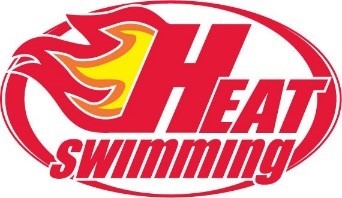 Sanction Fall ClassicSCHEDULE OF EVENTSGIRLS EVENT #				SATURDAY MORNING SESSION				BOYS EVENT #          1						8&U 100 Free						2          3						13&O 200 IM						4          5						8&U 25 Butterfly					6          7						13&O 100 Butterfly					8          9						8&U 50 Back						10          11					13&O 200 Back						12          13					8&U 25 Free						14          15					13&O 100 Free						16          17					8&U 50 Breast						18          19					13&O 100 Breast					20          21					8&U 200 Free Relay					22          23					13&O 200 Free Relay					24          25					13&O 500 Free***					26***must provide lap counterGIRLS EVENT #				SATURDAY AFTERNOON SESSION			BOYS EVENT #          27					12&U 200 Back						28          29					9/10 100 Free						30          31					11/12 100 Free						32          33					9/10 50 Breast						34          35					11/12 50 Breast						36          37					12&U 200 IM						38          39					9/10 100 Butterfly					40          41					11/12 100 Butterfly					42          43					9/10 50 Back						44          45					11/12 50 Back						46          47					12&U 200 Butterfly					48          49					9/10 200 Free Relay					50          51					11/12 200 Free Relay					52Sanction #                           			 	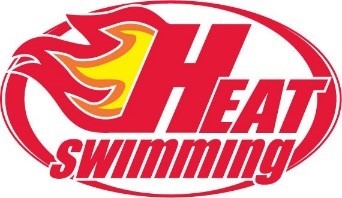 Fall ClassicSCHEDULE OF EVENTSGIRLS EVENT #				         SUNDAY MORNING SESSION				BOYS EVENT #          53					8&U 100 IM						         54          55					13&O 200 Free						         56          57					8&U 50 Butterfly					         58          59					13&O 200 Butterfly					         60          61					8&U 25 Back						         62	          63					13&O 100 Back						         64          65					8&U 25 Breast						         66          67					13&O 200 Breast					         68          69					8&U 50 Free						         70          71					13&O 50 Free						         72          73					8&U 100 Medley Relay					         74          75					13&O 200 Medley Relay					         76          77					13&O 400 IM						         78GIRLS EVENT #				         SUNDAY AFTERNOON SESSION				 BOYS EVENT #         79						12&U 200 Free						         80         81						9/10 100 Breast						         82         83						11/12 200 Breast					         84         85						9/10 50 Free						         86         87						11/12 50 Free						         88         89						12&U 200 Breast					         90         91						9/10 100 IM						         92         93						11/12 100 IM						         94         95						9/10 100 Back						         96         97						11/12 100 Back						         98         99						9/10 50 Butterfly					         100         101					11/12 50 Butterfly					         102         103					9/10 200 Medley Relay					         104         105					11/12 200 Medley Relay				         106